National University of Architecture and Construction of Armenia, NUACAWP2. Curricula Development:Curricula reform and syllabus of all reformed and new coursesNew teaching materials produced in all reformed and new coursesRegarding curricula reform (2.1) and development of course contents (2.2), the curricula of new joint double Master Degree with ASUE and UPV for “Project Management in Tourism” has been developed by the NUACA faculties.The following newly developed and reformed courses are presented by the NUACA  on http://e-learning.nuaca.am/course/view.php?id=189   Course 1: “Project Scope Management”Credits awarded: 3-ECTSDates and duration: 18-29 September, 2017Venue: NUACAMax-min students: 14 studentsShort Description: The course offers the theoretical and practical knowledge and skills how projects are defined and ultimately translated into manageable project scope. It provides a fundamental knowledge on project scope management, particularly main definitions, how to identify stakeholder needs and convert those needs into viable, measurable project scope documentation, how a project manager can successfully manage a project scope, also make informed recommendations when trade-offs between project scope, cost, and schedule become necessary.The main Themes:Theme 1. Introduction to the Course. What is a project, project management, project manager? Syllabus presentation: Goals, objectives, learning outcomes, policies, assessment conditions.Theme 2. What is project scope? Common introduction of processes of project scope management.Theme 3. Plan scope management: Charter development, how to prepare a detailed scope statement, how to create Work Breakdown Structure (WBS) from the scope statement, how to maintain and approve the WBS, how to get formal acceptance for the project’s deliverables, how to manage changes to scope.Theme 4. Collect requirements: work out what project stakeholders want from the project. Categories of requirements: functional and nonfunctional requirements, stakeholder requirements such as reporting requirements, support and training requirements, business requirements, project requirements such as levels of service or quality. How the stakeholders’ requirements collection will be documented.Theme 5. Define scope: how the requirements should be turned into a detailed description of the product or service that the project is going to create. Project scope statement to refer during the project. List of what’s in scope of the project and what’s out of scope.Theme 6. Create Work Breakdown Structure: how the list of stakeholders’ requirements will be turned into a structured vision of what it needs to be done. How the big task of the project is breaking down into smaller, manageable chunks. WBS as a good tool to manage a project scope.Theme 7. Validate scope as the process of formally accepting the completed deliverables and confirming that the project has met its objectives, as defined in the scope statement.Theme 8. Control scope: monitoring the status of the project and product scope and managing scope changes. Controlling change in all parts of the project, including the other knowledge areas.Theme 9. Practical simulation of the process of project scope defining.Theme 10. Finalization of students’ knowledge, skills: preparatory work to the final examination.Course 2: “Project Management in Tourism”Credits awarded: 3-ECTSDates and duration: 15-26 January, 2018Venue: NUACAMax-min students: 14 studentsShort Description: Offers insight into main definitions of tourism, types of tourism projects and how the tourism projects are defined, evaluated, and ultimately translated into manageable project requirements and concrete deliverables. The focus of this module will be on helping students understand the main principles and central components of tourism project concept development, select tools and processes appropriate to successful completion and defending of their tourism project concept paper. The main Themes:Theme 1. Introduction to the Course. Syllabus presentation: Goals, objectives, learning outcomes, policies, assessment conditions.Theme 2. Common introduction to the Tourism: What is tourism? Who is tourist? Types of tourism projects: local, national, international. Why it is important to understand tourism? Theme 3. How to define the tourists’ preferences. Types of Tourism attractions: physical (tangible) cultural (intangible). Tourism components and motivations. The main definitions and terminology. Service dimensions of Tourism.Theme 4. How to develop the tourism project concept to ensure the meeting of assessment criteria: how to prepare a detailed scope statement, how to define the project goal, objectives, outcomes.Theme 5. How to develop the tourism project concept to ensure the meeting of assessment criteria: how to create Work Breakdown Structure (WBS) from the scope statement, how to define the project risks, etc.Theme 6. Individual project presentation and assessment.Course 3: “Cultural Heritage Tourism”Credits awarded: 3-ECTSDates and duration: 30 April – 11 May, 2018Venue: NUACAMax-min students: 14 studentsShort Description: This course is designed to provide an understanding of the concepts of cultural heritage tourism. Theory, practice, history, terminology and current issues of cultural heritage tourism planning will be examined. Additionally, basic survey of cultural and heritage components: motives and behaviors of heritage tourist attractions (museums, arts, festivals/events, urban/rural areas and landscapes), interpretation economics and policies will be discussed.The main Themes:Theme 1. Introduction to the Course. What is tourism, culture and heritage? Syllabus presentation: Goals, objectives, learning outcomes, policies, assessment conditions.Theme 2. Introduction to Tourism: Basic notions in tourism; tourism as an integrated discipline; basic notions in tourism; tourism product, characteristics, components; positive & negative effects of tourism; factors affecting tourist destination choice.Theme 3. What is Heritage? Description, definitions; heritage classification; criteria for selection of natural and cultural heritage by UNESCO; UNESCO world heritage list.Theme 4. Armenian Cultural Heritage: Culture of Armenia; Armenian tangible and intangible cultural heritage(UNESCO).Theme 5. Cultural Heritage Tourism: Definition, history, importance. Theme 6. Cultural Tour Packages: Tour packages: types, categories; walking tour; cultural tourist: typology, segmentation; canvas model: service.Course 4: “Modern Geodesic Equipment: laser scanning and 3D modelling”Credits awarded: 6-ECTSDates and duration: 28 May – 22 June, 2018Venue: NUACAMax-min students: 14 studentsShort Description: This course is designed to provide an understanding of  foundation  about 3D scanning technology, modern geodetic equipement, software, techniques and models for making plans and digital images.The main Themes:Theme 1. Introduction, course overview, the main principles of 3D scanning. Theme 2. Geographical information systems (GIS): international experience. GIS using areas. ArcGIS softwareTheme 3. Laser Scanning in Engineering Surveying: Methods of Measurement.Theme 4. Լaser shooting practice and technology. Theme 5. The influence of the external conditions on the accuracy of laser scanning․Theme 6. Laser scanning and types of scanners.Theme 7. The main principles of measurement of the 3D scanner. Theme 8. The advantages and disadvantages of 3D scanning.Theme 9. Data analyzing, Data collection and data quality.Course 5:  “Armenian Architecture: geography and contemporary trends”Credits awarded: 3-ECTSDates and duration: 25 September – 6 October, 2017Venue: NUACAMax-min students: 14 studentsShort Description: This course is designed to provide an understanding of  foundation  about geography and contemporary trends of Armenian Architecture.The main Themes:Theme 1. Theme 2. Theme 3. Theme 4. Theme 5. Theme 6. Theme 7. Theme 8. Theme 9. Course 6:  “Armenian and International Tourism Legislation and Organizations”Credits awarded: 3-ECTSDates and duration: 21 May – 1 June, 2018Venue: NUACAMax-min students: 14 studentsShort Description: The course introduces to key concepts associated with tourism regulation and legislation, and the practical experience of application to contemporary case studies. It offers insight into tourism regulation conducted by international organizations and national regulative authorities through adoption of policy documents, and covers aspects of tourism legislation, particularly, how policy documents are elaborated, which laws are applicable in different aspects of tourism management and as a manager or employee of any tourism organisation or public authority how to make more competent decisions for demonstrating high performance while dealing with tourism issues.The main Themes:Theme 1. Introduction to the Course: Why do states need to adopt policy and legislative documents to plan and  regulate priority areas of socio-economic development? How does the regulatory economics work?    Syllabus presentation: Presenting the goals, objectives, learning outcomes, policies, assessment conditions.Theme 2. General overview on the international and national regulatory authorities: UN, UNWTO, World Bank, USAID, RA Ministry of Economic Development and Investments, Armenian State Tourism Committee and etc. Theme 3. EU Policy on Tourism: main objectives and priorities Armenian Policy on Tourism: main objectives and priorities Legal and regulatory framework of the travel and tourism sector: applicable laws and regulations.Theme 4. The main law regulating tourism relationships in the Republic of Armenia: legal relationships that are regulated, consumer protection , main requirements for tourism infrastructure.Theme 5. Licensing and certification schemes: what is the hotel classification/certification framework, how the activities of tourist guides and tour escorts are regulated, how are the activities of tour operators and tour agents regulated. Theme 6. Security of tourists and protection of their rights: general overview, tour contracts, consumer protection, breach of tour contracts and compensation of damages, . security and insurance of tourists and their goods, settlement of tourism disputes, signs in tourism sites and facilities.Theme 7. Access to and maintenance of tourism facilities and sites: equal access to cultural sites for nationals and foreigners, maintenance of cultural sites, disabled access and facilities, building regulations and designTourism related environmental regulations: Environmental management practices, company policies and technical measures. Protected areas law (tourism zones, breach of regulations, planning.Theme 8. Transportation infrastructure: Transportation safety. Certain means of transport necessary for tourism purposes, qualification of tour transport.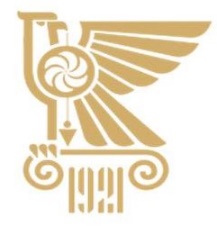 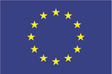 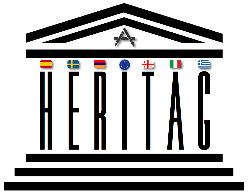 